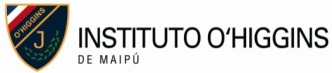 Lista de Útiles 1° Años BásicosTemporada Escolar 2022Lenguaje y Comunicación:1 cuaderno college, 80 hojas, cuadro chico de 5mm. Forrado color rojo.Matemática:1 cuaderno college, 80 hojas, cuadro chico de 5mm. Forrado color azul.Ciencias Naturales:1 cuaderno college, 80 hojas, cuadro chico de 5mm. Forrado color verde.Historia, Geografía y Ciencias Sociales:1 cuaderno college, 80 hojas, cuadro chico de 5mm. Forrado color morado.Artes Visuales y Tecnología:1 cuaderno universitario croquis doble espiral, 80 hojas. (Forrado color  rosado. tapa dura).Los materiales para esta asignatura serán solicitados durante marzo y en el transcurso del año.Música:1 cuaderno college, 60 hojas, cuadro grande de 7 mm. En la tapa, pegarle un recorte con un motivo musical llamativo y encima plástico transparente.Inglés:1 cuaderno college, 80 hojas, cuadro chico de 5 mm. Forrado color celeste.Se sugiere Set de Textos Learn with US 1 SBook /   Workbook pack.  Editorial Oxford.1 set fundas transparentes.1 plumón pizarra.Religión:1 cuaderno college, 80 hojas, cuadro chico de 5 mm. Forrado color amarillo.Orientación:1 Carpeta plastificada color blanco, tamaño oficio con archivador.Educación Física:Buzo completo institucional, con polera roja institucional.Zapatillas deportivas blancas.1 cuaderno college, 80 hojas, cuadro chico de 5 mm. Forrado color naranjo.1 aro por alumno (ula – ula).Útiles de aseo personal en bolsa de género color a elección marcados con el nombre. La bolsa debe contener, peineta y toalla pequeña. Deben venir en la mochila todas las clases de Educación Física.1 cuerda para saltar, individual.Útiles de uso diario, para todo el año:Un estuche de género, de diseño simple y con cierre arriba, marcado con nombre y curso.Dentro de este estuche deben venir los siguientes materiales marcados:
2 lápices  grafito N° 2 (portaminas NO).1 goma grande de borrar de miga tamaño grande.1 lápiz bicolor azul y rojo.12 lápices de colores de madera.1 pegamento en barra de 36 gramos, color normal.1 regla plástica de 20 cms. verde o gris (sin diseño).Un sacapuntas con dispensador de basura, de buena calidad.Se solicita que los materiales que se agoten del estuche, sean renovados.Es sumamente importante que todos los útiles se marquen con el nombre del niño o niña.Tijeras punta roma.Colación:La colación debe ser enviada en una bolsa de género todos los días.Esta bolsa debe venir con el nombre y curso.Se ruega no enviar dinero a los niños para comprar colación. Sin excepción.Almuerzo:El almuerzo debe venir en una lonchera marcada con el nombre por fuera.Los almuerzos pueden venir en termo listo para comer, o en potes de plástico adecuados para microondas. En caso de optar por este último,  debe venir bien identificado el nombre y curso en la tapa y en el pote. Es imprescindible esta identificación para no confundir los almuerzos y optimizar los tiempos.Traer un individual de género dentro de la lonchera para el almuerzo.Importante:Todo material enviado debe venir marcado con el nombre y curso del alumno.Estos materiales deben venir marcados uno por uno, no solamente la bolsa donde se envían.Los materiales que no vengan marcados quedarán como no registrados.Durante el transcurso del segundo semestre se solicitará la renovación de  algunos materiales.Se sugiere la utilización de mochilas con mangos, sin ruedas.1 cuaderno chico (no college) para libreta de comunicación, (forro anaranjado).4 fotos tamaño carnet con polera del colegio, nombre y Rut.Primer día de clases: Se sugiere enviar la primera semana de clases los cuadernos de Lenguaje, Matemática, Ciencias Naturales, Historia , Artes Visuales (croquis), Inglés y Libreta de Comunicaciones (croquis). Durante la primera semana, también, se enviará el horario de clases. Una vez enviado el horario, los cuadernos se traen según lo que éste indica.